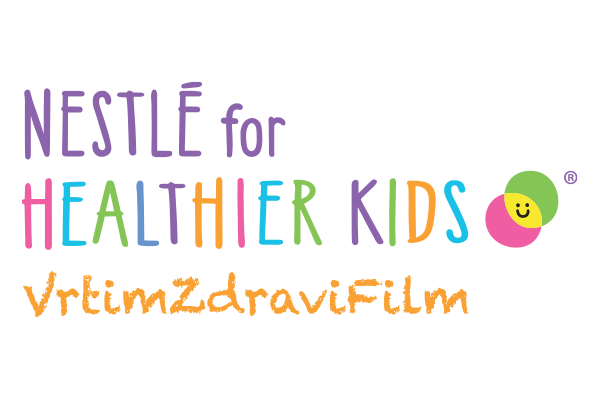 SUGLASNOST RODITELJA/SKRBNIKA ZA SNIMANJE I UPOTREBU OSOBNIH PODATAKAOvom suglasnošću ja ___________________________________ iz ___________________________ potvrđujem da sam izričito suglasan/suglasna da moje malodobno dijete sudjeluje u edukativnom projektu „Vrtim zdravi film“ koji je dio školskog kurikuluma škole koje moje dijete pohađa. U dogovoru s nastavnicima koji provode Projekt dajem suglasnost da se prema potrebi u provedbi Projekta snimi audio i/ili video materijal odnosno fotografije mojeg malodobnog djeteta isključivo u svrhu komunikacije Projekta interno te javne promocije. Potpisom potvrđujem da sam upoznat/a s pojedinostima edukativnog programa te pristajem na prikupljanje i obradu prikupljenih podataka u skladu s Općom uredbom EU 216/679 o zaštiti osobnih podataka. Potvrđujem da bez naknade ustupam pravo korištenja materijala i to prostorno, sadržajno i medijski neograničeno, ali najduže na vremenski period od jedne školske godine.  Dodatne informacije: U bilo kojem trenutku možete povući svoju suglasnost za obradu osobnih podataka slanjem zahtjeva na e-mail adresu ured@skolski-sport.hr.IME I PREZIMEIZJAVU DAJEM U IME MOG DJETETA (ime i prezime djeteta)DATUMVLASTORUČNI POTPIS